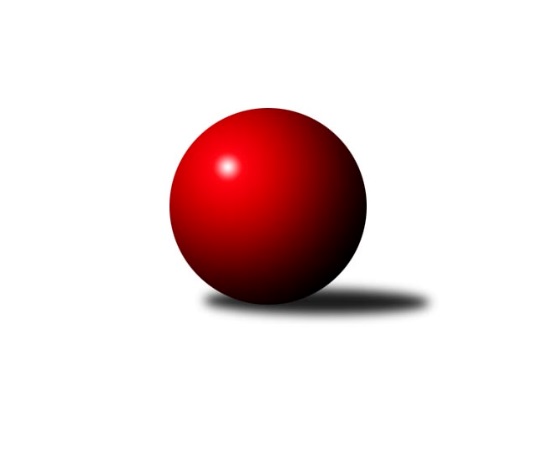 Č.18Ročník 2022/2023	16.2.2023Nejlepšího výkonu v tomto kole: 2452 dosáhlo družstvo: SK Meteor Praha EMistrovství Prahy 4 2022/2023Výsledky 18. kolaSouhrnný přehled výsledků:SK Rapid Praha B	- TJ Sokol Praha-Vršovice D	2:6	1959:2199	3.0:9.0	13.2.SK Meteor Praha E	- SC Olympia Radotín C	8:0	2452:2137	12.0:0.0	15.2.SC Olympia Radotín B	- SK Žižkov Praha E	3:5	2276:2345	6.0:6.0	16.2.TJ Sokol Rudná E	- SC Olympia Radotín C	6:2	2311:2211	8.0:4.0	13.2.Tabulka družstev:	1.	SC Olympia Radotín B	15	13	1	1	86.0 : 34.0 	114.5 : 65.5 	 2299	27	2.	SK Meteor Praha E	15	11	1	3	87.5 : 32.5 	121.0 : 59.0 	 2324	23	3.	TJ Sokol Praha-Vršovice D	16	11	0	5	72.5 : 55.5 	107.0 : 85.0 	 2190	22	4.	TJ Sokol Rudná E	16	8	1	7	68.5 : 59.5 	106.5 : 85.5 	 2191	17	5.	SK Žižkov Praha E	16	4	1	11	46.0 : 82.0 	74.5 : 117.5 	 2130	9	6.	SC Olympia Radotín C	16	4	0	12	45.0 : 83.0 	77.0 : 115.0 	 2138	8	7.	SK Rapid Praha B	16	2	0	14	34.5 : 93.5 	59.5 : 132.5 	 2053	4Podrobné výsledky kola:	 SK Rapid Praha B	1959	2:6	2199	TJ Sokol Praha-Vršovice D	Pavel Eder	 	 138 	 171 		309 	 1:1 	 294 	 	154 	 140		Irena Sedláčková	Jaroslav Svozil	 	 147 	 155 		302 	 0:2 	 362 	 	168 	 194		Zdeněk Poutník	Tomáš Moravec	 	 111 	 98 		209 	 0:2 	 396 	 	208 	 188		Milan Lukeš	Antonín Krampera	 	 150 	 178 		328 	 0:2 	 385 	 	181 	 204		Renata Göringerová	Petr Švenda	 	 193 	 233 		426 	 2:0 	 350 	 	172 	 178		Jarmila Fremrová	Marek Švenda	 	 170 	 215 		385 	 0:2 	 412 	 	190 	 222		Květuše Pytlíkovározhodčí: Vedoucí družstevNejlepší výkon utkání: 426 - Petr Švenda	 SK Meteor Praha E	2452	8:0	2137	SC Olympia Radotín C	Bohumil Fojt	 	 215 	 217 		432 	 2:0 	 349 	 	170 	 179		Michal Minarech	Petra Grulichová	 	 217 	 184 		401 	 2:0 	 391 	 	210 	 181		Petr Zlatník	Mikoláš Dvořák	 	 222 	 200 		422 	 2:0 	 360 	 	177 	 183		Jan Kalina	Martin Povolný	 	 193 	 181 		374 	 2:0 	 346 	 	174 	 172		Ludmila Zlatníková	Zuzana Edlmannová	 	 216 	 211 		427 	 2:0 	 343 	 	184 	 159		Karel Svoboda	Miroslava Martincová	 	 205 	 191 		396 	 2:0 	 348 	 	166 	 182		Petr Žáčekrozhodčí:  Vedoucí družstevNejlepší výkon utkání: 432 - Bohumil Fojt	 SC Olympia Radotín B	2276	3:5	2345	SK Žižkov Praha E	Martin Šimek	 	 240 	 209 		449 	 1:1 	 456 	 	220 	 236		Pavla Hřebejková	Renáta Francová	 	 194 	 194 		388 	 1:1 	 382 	 	172 	 210		Petr Katz	Květa Dvořáková	 	 151 	 166 		317 	 0:2 	 386 	 	184 	 202		Kateřina Majerová	Eva Hucková	 	 157 	 170 		327 	 0:2 	 409 	 	199 	 210		Barbora Králová	Pavel Šimek	 	 199 	 197 		396 	 2:0 	 361 	 	195 	 166		Martin Hřebejk	Radek Pauk	 	 200 	 199 		399 	 2:0 	 351 	 	166 	 185		Martin Svobodarozhodčí:  Vedoucí družstevNejlepší výkon utkání: 456 - Pavla Hřebejková	 TJ Sokol Rudná E	2311	6:2	2211	SC Olympia Radotín C	Petr Fišer	 	 221 	 209 		430 	 2:0 	 334 	 	171 	 163		Michal Minarech	Luboš Machulka	 	 225 	 212 		437 	 2:0 	 417 	 	216 	 201		Petr Zlatník	Jaroslav Mařánek	 	 174 	 194 		368 	 2:0 	 302 	 	155 	 147		Karel Svoboda	Jana Fišerová	 	 141 	 204 		345 	 0:2 	 449 	 	205 	 244		Vojtěch Zlatník	Helena Machulková	 	 161 	 187 		348 	 1:1 	 373 	 	197 	 176		Jan Kalina	Miloslav Dvořák	 	 172 	 211 		383 	 1:1 	 336 	 	174 	 162		Petr Žáčekrozhodčí: Nejlepší výkon utkání: 449 - Vojtěch ZlatníkPořadí jednotlivců:	jméno hráče	družstvo	celkem	plné	dorážka	chyby	poměr kuž.	Maximum	1.	Radek Pauk 	SC Olympia Radotín B	421.69	291.7	130.0	8.8	4/4	(448)	2.	Luboš Machulka 	TJ Sokol Rudná E	418.60	289.4	129.2	7.6	5/5	(471)	3.	Martin Šimek 	SC Olympia Radotín B	418.35	285.9	132.5	10.1	4/4	(452)	4.	Zuzana Edlmannová 	SK Meteor Praha E	417.62	293.9	123.8	9.1	3/4	(483)	5.	Pavla Hřebejková 	SK Žižkov Praha E	417.07	290.1	127.0	9.3	5/5	(461)	6.	Vojtěch Zlatník 	SC Olympia Radotín C	409.92	284.3	125.6	9.6	5/6	(471)	7.	Miroslava Martincová 	SK Meteor Praha E	408.71	292.2	116.5	8.2	4/4	(443)	8.	Martin Povolný 	SK Meteor Praha E	404.94	284.9	120.0	9.8	4/4	(448)	9.	Barbora Králová 	SK Žižkov Praha E	392.96	276.7	116.3	11.4	5/5	(469)	10.	Petr Fišer 	TJ Sokol Rudná E	392.75	284.2	108.5	13.4	5/5	(466)	11.	Květuše Pytlíková 	TJ Sokol Praha-Vršovice D	388.56	279.8	108.8	11.7	6/6	(427)	12.	Petr Švenda 	SK Rapid Praha B	386.94	282.7	104.2	12.9	6/6	(440)	13.	Pavel Šimek 	SC Olympia Radotín B	385.75	275.9	109.8	12.9	4/4	(425)	14.	Michal Mičo 	SK Meteor Praha E	385.67	274.0	111.7	11.4	4/4	(448)	15.	Petra Grulichová 	SK Meteor Praha E	384.83	284.7	100.2	14.0	3/4	(417)	16.	Milan Lukeš 	TJ Sokol Praha-Vršovice D	382.32	274.9	107.4	11.1	6/6	(418)	17.	Jarmila Fremrová 	TJ Sokol Praha-Vršovice D	378.97	279.3	99.7	16.1	6/6	(428)	18.	Martina Liberská 	TJ Sokol Praha-Vršovice D	377.23	276.1	101.1	13.7	5/6	(422)	19.	Bohumil Fojt 	SK Meteor Praha E	376.96	275.5	101.4	14.1	4/4	(432)	20.	Jan Kalina 	SC Olympia Radotín C	375.56	278.0	97.6	15.1	6/6	(426)	21.	Renata Göringerová 	TJ Sokol Praha-Vršovice D	373.82	273.9	99.9	13.3	5/6	(399)	22.	Petr Zlatník 	SC Olympia Radotín C	373.63	267.6	106.1	15.3	6/6	(424)	23.	Renáta Francová 	SC Olympia Radotín B	371.25	273.0	98.3	15.7	4/4	(412)	24.	Marek Švenda 	SK Rapid Praha B	371.22	277.2	94.0	15.9	6/6	(426)	25.	Jana Fojtová 	SK Meteor Praha E	369.50	265.2	104.3	13.3	3/4	(396)	26.	Jana Fišerová 	TJ Sokol Rudná E	369.13	267.3	101.8	15.0	5/5	(428)	27.	Eva Hucková 	SC Olympia Radotín B	368.17	271.7	96.5	13.7	3/4	(392)	28.	Květa Dvořáková 	SC Olympia Radotín B	367.81	268.9	98.9	14.4	4/4	(452)	29.	Martin Smetana 	SK Meteor Praha E	365.63	268.1	97.5	15.1	4/4	(392)	30.	Martin Hřebejk 	SK Žižkov Praha E	365.33	262.8	102.5	15.1	5/5	(410)	31.	Miloš Dudek 	SC Olympia Radotín B	364.93	267.6	97.3	14.8	3/4	(391)	32.	Miloslav Dvořák 	TJ Sokol Rudná E	356.63	261.4	95.3	15.2	4/5	(399)	33.	Roman Hašek 	SK Rapid Praha B	351.67	256.8	94.8	16.7	6/6	(376)	34.	Michal Minarech 	SC Olympia Radotín C	351.63	256.6	95.0	16.0	4/6	(381)	35.	Jaroslav Mařánek 	TJ Sokol Rudná E	351.33	256.1	95.2	15.5	5/5	(401)	36.	Helena Machulková 	TJ Sokol Rudná E	350.76	258.4	92.4	17.5	5/5	(391)	37.	Mikoláš Dvořák 	SK Meteor Praha E	350.25	266.8	83.4	16.8	4/4	(422)	38.	Zdeněk Poutník 	TJ Sokol Praha-Vršovice D	345.00	255.0	90.0	17.3	6/6	(386)	39.	Martin Svoboda 	SK Žižkov Praha E	344.88	250.3	94.6	15.9	5/5	(386)	40.	Antonín Krampera 	SK Rapid Praha B	343.70	244.4	99.3	15.6	5/6	(392)	41.	Taťjana Vydrová 	SC Olympia Radotín B	338.17	253.1	85.1	17.5	3/4	(362)	42.	Ludmila Zlatníková 	SC Olympia Radotín C	337.30	255.4	81.9	21.9	5/6	(387)	43.	Vladimír Dvořák 	SC Olympia Radotín B	335.67	239.7	96.0	14.0	3/4	(359)	44.	Petr Žáček 	SC Olympia Radotín C	334.07	251.0	83.1	20.2	6/6	(400)	45.	Alena Gryz 	TJ Sokol Rudná E	319.67	251.8	67.9	26.5	5/5	(362)	46.	Karel Svoboda 	SC Olympia Radotín C	308.17	234.8	73.3	20.6	4/6	(354)	47.	Petr Katz 	SK Žižkov Praha E	307.95	233.6	74.4	25.5	5/5	(382)	48.	Vladimír Busta 	SK Žižkov Praha E	306.25	235.2	71.1	23.8	4/5	(333)	49.	Jaroslav Svozil 	SK Rapid Praha B	304.96	225.5	79.5	21.6	6/6	(356)	50.	Helena Hanzalová 	TJ Sokol Praha-Vršovice D	304.17	227.9	76.3	20.6	4/6	(377)	51.	Tomáš Moravec 	SK Rapid Praha B	278.10	207.3	70.8	26.0	5/6	(298)		Zdeněk Míka 	SK Meteor Praha E	438.00	298.0	140.0	3.0	1/4	(438)		Miloslava Žďárková 	SK Žižkov Praha E	400.67	291.8	108.8	12.3	2/5	(439)		Kateřina Majerová 	SK Žižkov Praha E	400.08	289.3	110.8	11.2	2/5	(427)		Pavla Šimková 	SC Olympia Radotín B	369.50	271.3	98.3	16.8	2/4	(424)		Jitka Vykouková 	TJ Sokol Praha-Vršovice D	367.00	268.3	98.7	16.8	3/6	(398)		Václav Černý 	TJ Sokol Praha-Vršovice D	365.22	265.4	99.8	15.6	3/6	(428)		Pavel Eder 	SK Rapid Praha B	351.27	256.6	94.6	14.8	3/6	(388)		Irena Sedláčková 	TJ Sokol Praha-Vršovice D	342.06	258.6	83.5	18.2	3/6	(392)		Filip Lafek 	SK Žižkov Praha E	338.17	236.2	102.0	16.8	3/5	(401)		David Dungel 	SK Žižkov Praha E	333.00	268.5	64.5	25.3	2/5	(343)		Aleš Nedbálek 	SC Olympia Radotín C	317.96	236.0	82.0	22.1	2/6	(358)		František Buchal 	SK Žižkov Praha E	254.67	200.0	54.7	32.2	3/5	(289)		Václav Vejvoda 	TJ Sokol Rudná E	240.00	176.0	64.0	26.0	2/5	(285)Sportovně technické informace:Starty náhradníků:registrační číslo	jméno a příjmení 	datum startu 	družstvo	číslo startu
Hráči dopsaní na soupisku:registrační číslo	jméno a příjmení 	datum startu 	družstvo	Program dalšího kola:19. kolo21.2.2023	út	18:30	SC Olympia Radotín C - SK Rapid Praha B	22.2.2023	st	17:30	TJ Sokol Praha-Vršovice D - SC Olympia Radotín B	23.2.2023	čt	17:30	TJ Sokol Rudná E - SK Meteor Praha E	Nejlepší šestka kola - absolutněNejlepší šestka kola - absolutněNejlepší šestka kola - absolutněNejlepší šestka kola - absolutněNejlepší šestka kola - dle průměru kuželenNejlepší šestka kola - dle průměru kuželenNejlepší šestka kola - dle průměru kuželenNejlepší šestka kola - dle průměru kuželenNejlepší šestka kola - dle průměru kuželenPočetJménoNázev týmuVýkonPočetJménoNázev týmuPrůměr (%)Výkon7xPavla HřebejkováŽižkov E4567xPavla HřebejkováŽižkov E120.334569xMartin ŠimekRadotín B4494xPetr ŠvendaRapid B118.564263xBohumil FojtMeteor E4328xMartin ŠimekRadotín B118.484496xZuzana EdlmannováMeteor E4273xKvětuše PytlíkováVršovice D114.674123xPetr ŠvendaRapid B4262xBohumil FojtMeteor E112.794321xMikoláš DvořákMeteor E4225xZuzana EdlmannováMeteor E111.48427